Calling Young WritersYear 7 and Year 8 students met author Keren David on Thursday afternoon to hear about what inspired her to become a writer and her journey towards becoming an author.  Keren, a former JFS parent, has written over 12 books aimed at the young teenage market.  She spoke to over 500 students via Microsoft Teams about how she develops characters and where she gets her ideas for her storylines.  Keren focused on her most recent book, 'What we're scared of', and its specific contemporary and Jewish themes relevant to young people growing up in today's London Jewish community.Following some questions, Keren then spoke about the importance of reading and introduced the students to the JC young writers' competition. This writing competition is open to all JFS students from Years 7 to 13 and writing an entry would be a great half term activity.Details of the competition can be found HERE.Let's hope for a JFS winner!www.thejc.com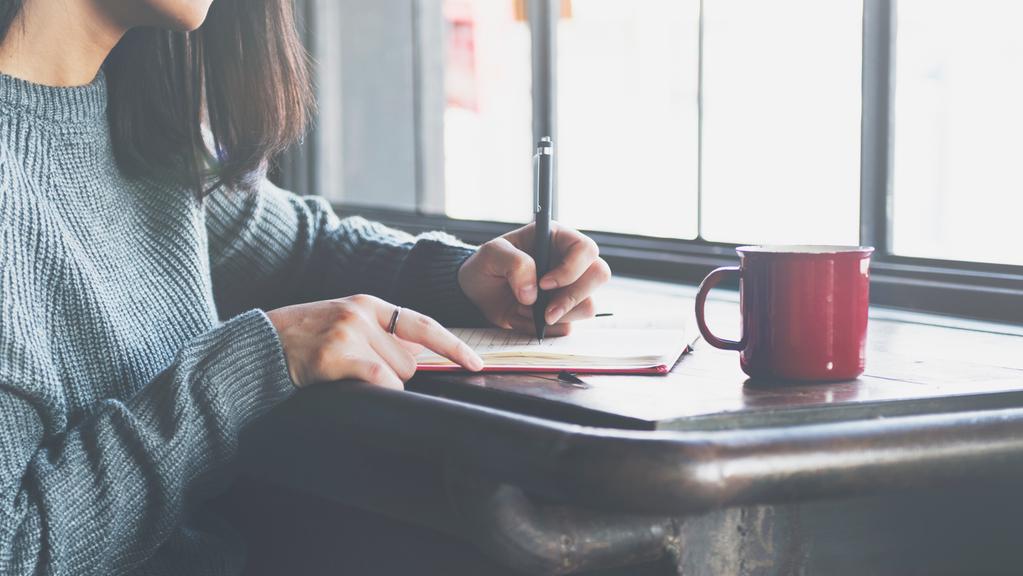 